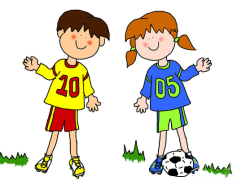 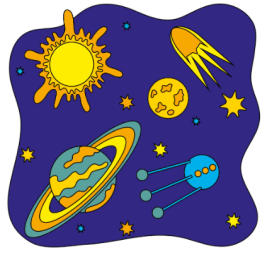 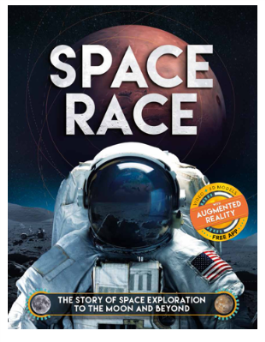 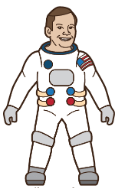 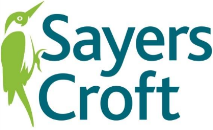 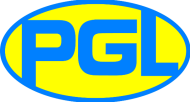 SCIENCE -  Earth and Space Key SkillsDescribe the movement of the Earth, and other planets, relative to the Sun in the solar system.Describe the movement of the Moon relative to the Earth.Describe the Sun, Earth and Moon as approximately spherical bodies.Use the idea of the Earth’s rotation to explain day and night and the apparent movement of the sun across the sky.To be able to explain the  change in the seasons as the result of the position of the Earth